                                                                   УКРАЇНА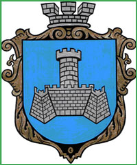 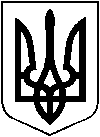 ХМІЛЬНИЦЬКА МІСЬКА РАДАВінницької областіВИКОНАВЧИЙ КОМІТЕТ РІШЕННЯвід “___” _серпня_ 2020р.                                                                     №_____       Врахувавши доручення міського голови від 17.06.2020р. на лист Хмільницької міської організації ветеранів від 16.06.2020р. за №14 щодо вшанування хмільничан-ліквідаторів наслідків аварії на Чорнобильській АЕС, з метою вшанування хмільничан-ліквідаторів наслідків аварії на Чорнобильській АЕС в 1986 році шляхом встановлення пам'ятного знаку в м.Хмільнику, а також протокольне доручення міського голови щодо визначення конкретного місця його розташування, керуючись  ст.30 й ст.59 Закону України «Про місцеве самоврядування в Україні», виконавчий комітет Хмільницької міської радиВ И Р І Ш И В:1. Провести з 07.09.2020р. до 07.10.2020р. архітектурний відкритий Конкурс на визначення кращої ескіз-ідеї пам'ятного знаку хмільничанам-ліквідаторам наслідків аварії на Чорнобильській АЕС для розміщення на території районного Будинку культури  по проспекту Свободи в м.Хмільнику.2. Затвердити «Порядок та умови архітектурного відкритого Конкурсу на визначення кращої ескіз-ідеї пам'ятного знаку хмільничанам-ліквідаторам наслідків аварії на Чорнобильській АЕС для розміщення на території районного Будинку культури по проспекту Свободи в м.Хмільнику Вінницької області» згідно додатку.3. Доручити управлінню містобудування та архітектури Хмільницької міської ради забезпечити організацію проведення архітектурного відкритого Конкурсу.4. Контроль за виконанням цього рішення покласти на заступника міського голови з питань діяльності виконавчих органів міської ради Сташка А.В.Міський голова                                        С.Б. Редчик                                                                                               Додаток                                                                                              до рішення виконавчого комітетуХмільницької міської радивід «  » серпня  2020р. №________
ПОРЯДОК ТА УМОВИархітектурного відкритого Конкурсу на визначення кращої ескіз-ідеї пам'ятного знаку хмільничанам-ліквідаторам наслідків аварії на Чорнобильській АЕС для розміщення на території районного Будинку культури по проспекту Свободи в м.Хмільнику Вінницької області 1. Мета конкурсу1.1.Замовник Конкурсу – виконавчий комітет Хмільницької міської ради (далі – Замовник).1.2.Змовник Конкурсу залучає до його організації відповідні структурні підрозділи міської ради.1.3. Вид Конкурсу – архітектурний відкритий бліц-конкурс, що проводиться в один тур.1.4.Завдання Конкурсу – визначення кращого об'ємно-просторового та ідейно-художнього рішення пам'ятного знаку для розміщення на території районного Будинку культури з її благоустроєм по проспекту Свободи в м.Хмільнику.1.5. Основні вимоги до об'ємно-просторових та ідейно-художніх рішень пам'ятного знаку:- ескіз-ідею спорудження пам'ятного знаку розробити в контексті з наявною забудовою;- масштаб архітектурно-просторового рішення пам'ятного знаку повинен бути композиційно пов'язаний із масштабом навколишньої забудови з урахуванням його просторового сприйняття з головних видових напрямків;- при проектуванні пам'ятного знаку необхідно передбачити об'єкти благоустрою території.1.6. Конкурсна документація включає Порядок та умови Конкурсу, топографо-геодезичну зйомку М1:500 із зазначенням рекомендованого місця розміщення пам'ятного знаку.2. Умови конкурсу.2.1. Архітектурний відкритий Конкурс проводиться на основі заохочення згідно преміального фонду конкурсу.2.2.Учасниками Конкурсу не можуть бути члени журі, відповідальний секретар Конкурсу, їхні близькі родичі, особи, які готували конкурсну документацію, а також особи, які безпосередньо пов'язані з членами журі виконанням трудових обов'язків.2.3.Офіційне оголошення про проведення Конкурсу, його порядок та умови оприлюднюються у засобах масової інформації та на офіційному веб-сайті Замовника.2.4.Матеріали конкурсного проекту подаються на Конкурс анонімно під девізом у формі шестизначного числа, яке проставляється у верхньому правому кутку на усіх матеріалах проекту. До матеріалів конкурсного проекту також додається запечатаний конверт із девізом, який містить інформацію про авторів (прізвище, ім'я, по-батькові, адреса, контактний телефон).2.5.Склад матеріалів, які подаються до Конкурсу (рекомендований):      1.Планшети на твердій основі (формат А0), що містять:- архітектурне рішення пам'ятного знаку із зазначеними розмірами;- генеральний план території розміщення пам'ятного знаку (М1:500);- візуалізацію проектного рішення пам'ятного знаку з головних видових напрямків.      2. Пояснювальна записка (скорочена).      3. Макет М1:100 (за бажанням).     4. СД-диск.     5. Інші матеріали надаються на розсуд автора.Усі надписи та друковані матеріали одного конкурсного проекту повинні виконуватися однією мовою відповідно до законодавства про мову.2.6. Під час проведення Конкурсу використання та обробка персональних даних автора (авторського колективу), що став за результатами Конкурсу переможцем, здійснюються відповідно до вимог Закону України «Про захист персональних даних».2.7. Вимоги Конкурсу.2.7.1. Участь у Конкурсі беруть кваліфіковані архітектори, скульптори, художники, авторські колективи, юридичні особи, що мають відповідний професійний рівень, студенти профільних середніх і вищих навчальних закладів.2.8. Реєстраційного внеску для учасників Конкурсу не передбачено.2.9. Конкурсну документацію та необхідну інформацію учасники можуть отримати на офіційному веб-сайті Замовника. Телефони для довідок: (03843)-2-70-12, 2-25-16.2.10. Розробка конкурсних матеріалів триває від дати оголошення Конкурсу до 07.10.2020р.2.11. Конкурсні матеріали подаються на Конкурс у термін з 07.09.2020 до 07.10.2020 в ЦНАП у м.Хмільнику (22000, м.Хмільник, вулиця Столярчука,10) або відповідальному секретарю Конкурсу, але не пізніше 16-00 години 07.10.2020 (кабінет 207).3. Підбиття підсумків конкурсу та умови реалізації ідеї3.1. Підсумок конкурсу оформляється протоколом, який містить оцінку конкурсних проектів та рекомендації щодо їх використання, обгрунтування прийнятого рішення або причини відхилення від розгляду, інші міркування журі. Протокол підписується головою і секретарем журі.3.2. Журі підводить підсумки Конкурсу та визначає переможця Конкурсу 07.10.2020. Підсумки Конкурсу протягом місяця з моменту прийняття рішення журі оголошуються у засобах масової інформації та на офіційному веб-сайті Замовника.3.3.Журі Конкурсу приймає рішення стосовно конкурсних проектів простою більшістю голосів. У разі рівного розподілу голосів голос голови журі є вирішальним.3.4.Преміювання конкурсної роботи передбачається місцевою цільовою Програмою згідно до заходу про преміювання одноразовою премією переможця серед учасників Конкурсу на кращу ескіз-ідею пам'ятного знаку хмільничанам-ліквідаторам наслідків аварії на Чорнобильській АЕС в 1986 році. У конкурсі на кращу ідею об'єкта архітектури присудження премії є обов'язковим. Іншим учасникам конкурсу встановлюються додаткові види заохочення – почесні грамоти або інші відзнаки - цінні подарунки. Преміювання та інші види заохочення приймається рішенням журі і підписуються усіма його членами, що брали участь у засіданні. Виплата грошової премії та вручення додаткових видів заохочень переможцю і учасникам конкурсу повинна бути здійснена Замовником конкурсу у місячний термін з дня прийняття рішення журі.3.5.Переможець Конкурсу отримує право брати участь у подальшій розробці проектно-кошторисної документації на правах автора, а його проект має пріоритетне право в подальшій реалізації.3.6.Після оголошення результатів Конкурсу матеріали конкурсних проектів будуть розміщенні в загальнодоступному для відвідувачів приміщенні міської ради по вулиці Столярчука, 10 (ІІ поверх) не менше ніж протягом двох тижнів. Відвідування виставки безкоштовне.3.7. Матеріали конкурсного проекту, який став переможцем, залишаються в організаторів, а всі інші автори можуть забрати матеріали протягом 30 днів після закриття виставки конкурсних проектів. Оголошення підсумків Конкурсу проводиться наступного дня після закриття виставки. Після закінчення зазначеного терміну невитребувані авторами конкурсні проекти знищуються, про що складається відповідний акт. Замовник Конкурсу та організатори не несуть відповідальності за збереження невитребуваних протягом зазначеного терміну проектів.                                                    4. Склад журі Конкурсу4.1 Для організації проведення Конкурсу, підведення підсумків і визначення його переможця до складу членів журі Конкурсу входять:Редчик С.Б., Хмільницький  міський голова;Власійчук Д.І., народний майстер, член Національної спілки народних майстрів України (за згодою);Дозорець Л.М., голова Хмільницької міської ГО "Молодіжна рада" (за згодою);Косенко В.О., голова ради Хмільницької міської організації ветеранів (за згодою);Пацанівська Н.М., в.о. директора КЗ «Історичний музей м.Хмільника»;Плясовиця Ю.О., архітектор, член Вінницької обласної спілки архітекторів України, (за згодою); Сташко А.В., заступник міського голови з питань діяльності виконавчих органів міської ради;Стукан М.О., начальник відділу культури, молоді та спорту Хмільницької РДА (за згодою);Шаталова Л.Ю., депутат міської ради, голова постійної комісії з питань духовного відродженя,  освіти, культури, молодіжної політики і спорту (за згодою).      Відповідальний секретар Конкурсу - Загниборода М.М., начальник управління містобудування та архітектури міської ради - Головний архітектор міста. Відповідальний секретар конкурсу одночасно є секретарем журі і бере участь у його засіданнях без права голосу.4.2. Голова журі та його заступник обираються на першому засіданні журі – шляхом таємного голосування простою більшістю голосів.4.3. Усі члени журі мають у письмовій формі погодити умови конкурсу.                          Міський голова                                          С.Б. Редчик    Про проведення архітектурного відкритого Конкурсу на визначення кращої ескіз-ідеї пам'ятного знаку хмільничанам-ліквідаторам наслідків аварії на Чорнобильській АЕС для розміщення на території районного Будинку культури по проспекту Свободи в м.Хмільнику Вінницької області 